1. Дисциплина Иностранный язык (немецкий)2. Преподаватель Гой О.В.3. Название темы: Сложноподчинённые предложения. 4 часа4. Прочитайте правило, законспектируйте его, посмотрите видео о подчинительных союзах по ссылке, выполните письменно упражнения и пришлите на проверку.https://www.youtube.com/watch?v=QgUxHZ4kOG0 (внимание нас интересуют подчинительные союзы!)5. Итоговую работу сдать до 1.05.2020. на электронную почту преподавателя goyhelga@gmail.com .Сложноподчинённое предложениеРассматриваемые вопросыПонятие Сложноподчинённое предложение;Виды подчинительных союзов;Порядок слов в сложном предложении;Схема придаточных предложений (в схеме).Сложноподчинённое предложение состоит из двух или более предложений, зависимых друг от друга. В состав сложноподчинённого предложения входит главное предложение (der Hauptsatz) и придаточное (der Nebensatz). На пример: Ich gehe zum Bahnhof, weil mein Freund heute aus Deutschland ankommt. – Я иду на вокзал, так как мой друг приезжает из Германии.Придаточное предложение соединяется с главным при помощи подчинительных союзов. На пример: Der Stadt, wo ich lebe, ist sehr schön.- Город, где я живу, прекрасен.Придаточное предложение может стоять перед главным, в середине главного, после главного предложения. Отличительной чертой придаточного предложения является наличие сложноподчинительного союза и позиция глагола на последнем месте.Порядок слов в сложноподчинённом предложении1.Главное предложение стоит перед придаточным.	…		, союз 	…	   .На пример: Mein Freund sagt, dass er an der Fachschule studiert.2. Главное предложение стоит после придаточного.Союз 	…	      ,	…                .На пример: Wenn die Verkehrsampel rotes Licht zeigt, gehen die Fußgänger nicht über die Strassen.3. Придаточное предложение стоит после главного. 	, союз 	,	…На пример: Das Auto, das hier steht, gehört meinem Vater.Система придаточных предложений.Вопросы для контроляЧто представляет из себя сложноподчинённое предложение?При помощи чего придаточное предложение соединяется с главным?Какое место в предложении может занимать придаточное предложение?Какое место занимает сказуемое, если главное предложение стоит перед придаточным?Какое место занимает сказуемое, если главное предложение стоит после придаточного?Какие виды придаточных предложении ты знаешь?Упражнение1. Прочитайте предложения, выпишите. Подчеркните в главном и придаточном предложениях подлежащее одной чертой, сказуемое — двумя, союз или союзное слово — волнистой линией. Обратите внимание на порядок слов в главном и придаточном предложениях. Переведите предложения:1. Wenn das Wetter besser wird, gehe ich dann gern spazieren. 2. Stefan konnte das Buch nicht kaufen, weil er nicht genug Geld mithatte. 3. Die Frau, die dort mit dem Lehrer spricht, ist meine Mutter. 4. Ich weiß, daß ich nichts weiß (Sokrates). 5. Wir haben gehört, daß wir bald eine neue Lehrerin in Mathe haben. 6. Daß dieser Film so interessant sein kann, haben wir nicht gewußt. 7. Als mein Vater noch klein war, lebte er in einem Dorf an der Wolga. 8. Ich kann dir nicht genau sagen, ob ich am Abend zu Hause bin. Упражнение 2. Образуйте сложноподчиненное предложение, в котором придаточное стояло бы впереди главного, следите при этом за порядком слов. Предложения переведите:1. Niemand weiß, ob die Versammlung stattfindet. 2. Frau Dolch hat uns gesagt, daß ihre Tochter am Mittwoch ankommt. 3. Ich muß ihn heute besuchen, obwohl ich lieber zu Hause bleiben möchte. 4. Monika ißt kein Weißbrot, weil sie abnehmen will. 5. Kurt kann sich nicht erinnern, wo er die lasche gelassen hat. 6. Wir haben viel zu besprechen, wenn wir uns sehen. Упражнение 3. Поставьте придаточное предложение после главного, следите при этом за порядком слов. Предложения переведите:1. Wenn ihr mit der Aufgabe fertig seid, dürft ihr nach Hause gehen. 2. Wo sich die Oper befindet, kann Ihnen jeder in der Stadt erklären. 3. Daß dieser Film sehr interessant ist, haben wir schon gehört. 4. Ob ich in die Disco am Samstag mitgehe, weiß ich noch nicht. 5. Warum du mir so böse bist, verstehe ich gar nicht. Упражнение 4. Из данных пар предложений образуйте сложноподчиненное предложение с придаточным определительным, используя данное в скобках относительное местоимение в нужном падеже:Образец: Ich kann dir das Buch zeigen. Ich habe es gestern gekauft, (das) — Ich kann dir das Buch zeigen, das ich gestern gekauft habe.1. Das ist der Text. Wir sollen ihn übersetzen, (der) 2. Meine Mutter kaufte sich das Kleid. Sie hatte lange davon geträumt, (das) 3. ln dieser Straße befindet sich das Museum. Es interessiert dich so sehr, (das) 4. Wir besuchen heute nach dem Unterricht unsere Deutschlehrerin. Sie ist schon zwei Tage krank, (die) 5. Heute kam die Postkarte von meinem Freund. Ich hatte ihn lange nicht gesehen, (der) 6. Der Dolmetscher holt vom Flughafen die Touristen ab. Sie kommen aus der Schweiz, (die) 7. Nina hat in Russisch die Note 4 bekommen. Das Mädchen ist damit zufrieden, (die) 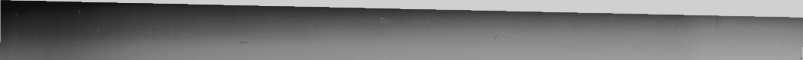 Виды придаточных предложенийВопросыСоюзы, союзные словаПримеры1. Придаточные дополнительныеwas? (что), worüber? (о чём)daß (что), ob (ли), wer (кто), was (что), wo (где), wann (когда)Ich habe mich mit meinem Freund verabredet, dass er mich abholt.2. Придаточные предложения причиныwarum? (почему?), aus welchem Grunde? (по какой причине?)weil (потому что)- если предложение начинается с главного,  da (так как)-если предложение начинается с придаточного Da wir wenig Zeit hatten, fuhren wir mit dem Bus.Wir konnten nicht länger bleiben. weil es spät war.3. Придаточные условные предложенияunter welcher Bedingung? (при каком условии?)wenn (если)Wenn ich die Zeit haben werde, komme ich zu dir.4.Придаточные определительныеwelcher? (какой?) was für ein (eine)? (что за …?)der (который), die (которая), das (которое), die (которые),  welcher (который), welches (которое), welche (которая, которые)Wir erwarten Gäste, die gleich kommen.Die Stadt, in der ich geborenen bin, heißt Engels.5. Придаточные предложения времениwann? (когда?), seit wann? (с каких времён?), wie lange? (как долго?)als (когда)-при однократном действии, wenn (когда)-при многократно повторяющемся действии, nachdem (после того как…)Jedes Mal, wenn ich meine Heimatstadt besuche, erinnere ich mich an meine Kindheit. Als ich im vorigen Jahr meine Heimatstadt besuche, erinnere ich mich an meine Kindheit. 6. Придаточные предложения целиwozu? (для чего?) zu welchem Zweig? (для какой цели?)damit (чтобы)Damit meine Eltern am Sonntag etwas freie Zeit haben, gehe ich mit meinem kleinen Bruder spazieren.7. Придаточные предложения местаwo? (где?), wohin? (куда?)wo (где), wohin (куда), woher (откуда)Ich weiß nicht, wohin dieser Bus fährt.8. Придаточные образа действияwie? (как?), auf welche Weise? (каким образом?)indem (благодаря тому что, тем что), ohne daß (без того чтобы)Indem der Mensch Sport treibt, wird er gesund.Er ging fort, ohne dass er ein Wort sagte.